333/20334/20335/20336/20337/20338/20Mineral Titles Act 2010Mineral Titles Act 2010NOTICE OF LAND CEASING TO BE A MINERAL TITLE AREANOTICE OF LAND CEASING TO BE A MINERAL TITLE AREATitle Type and Number:Extractive Mineral Permit 23036Area ceased on:05 October 2020Area:47.00 HectareLocality:NOONAMAHName of Applicants(s)Holder(s):100% BERNO BROS. PTY. LIMITED [ACN. 009 592 741]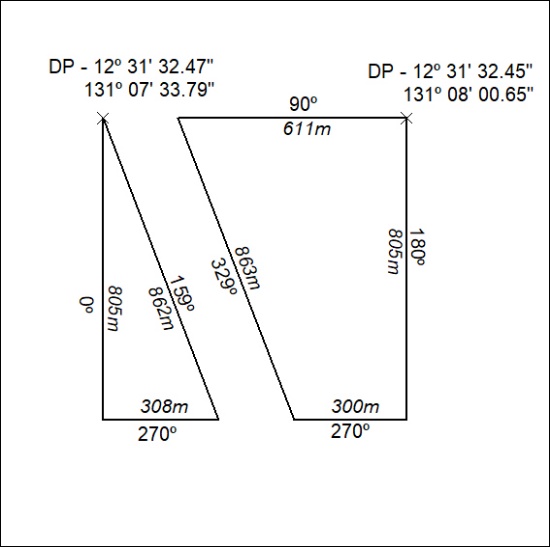 Mineral Titles Act 2010Mineral Titles Act 2010NOTICE OF LAND CEASING TO BE A MINERAL TITLE AREANOTICE OF LAND CEASING TO BE A MINERAL TITLE AREATitle Type and Number:Extractive Mineral Permit 23037Area ceased on:05 October 2020Area:47.00 HectareLocality:NOONAMAHName of Applicants(s)Holder(s):100% BERNO BROS. PTY. LIMITED [ACN. 009 592 741]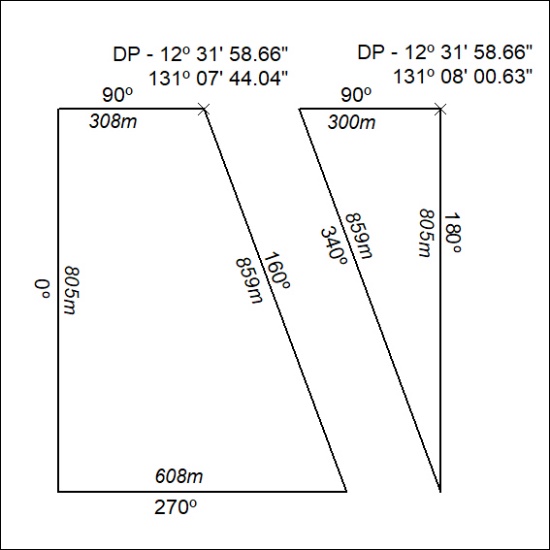 Mineral Titles Act 2010Mineral Titles Act 2010NOTICE OF LAND CEASING TO BE A MINERAL TITLE AREANOTICE OF LAND CEASING TO BE A MINERAL TITLE AREATitle Type and Number:Extractive Mineral Permit 23038Area ceased on:05 October 2020Area:57.00 HectareLocality:NOONAMAHName of Applicants(s)Holder(s):100% BERNO BROS. PTY. LIMITED [ACN. 009 592 741]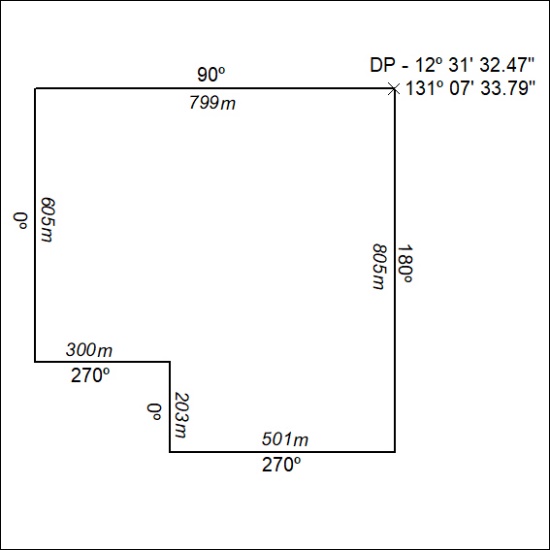 Mineral Titles Act 2010Mineral Titles Act 2010NOTICE OF LAND CEASING TO BE A MINERAL TITLE AREANOTICE OF LAND CEASING TO BE A MINERAL TITLE AREATitle Type and Number:Extractive Mineral Permit 23039Area ceased on:05 October 2020Area:57.00 HectareLocality:NOONAMAHName of Applicants(s)Holder(s):100% BERNO BROS. PTY. LIMITED [ACN. 009 592 741]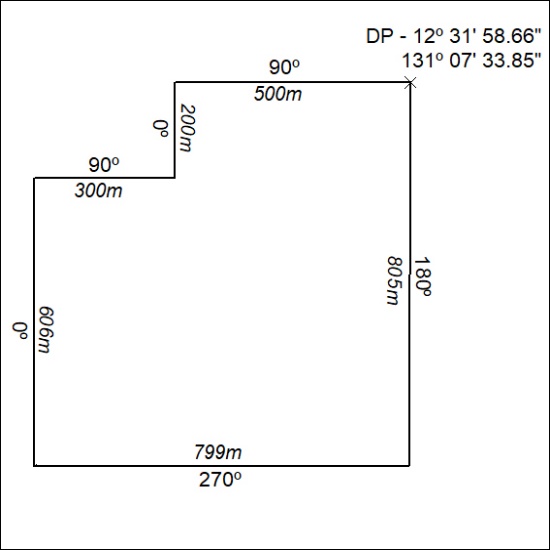 Mineral Titles Act 2010Mineral Titles Act 2010NOTICE OF LAND CEASING TO BE A MINERAL TITLE AREANOTICE OF LAND CEASING TO BE A MINERAL TITLE AREATitle Type and Number:Extractive Mineral Permit (Northern) 1313Area ceased on:05 October 2020Area:16.26 HectareLocality:NOONAMAHName of Applicants(s)Holder(s):100% BERNO BROS. PTY. LIMITED [ACN. 009 592 741]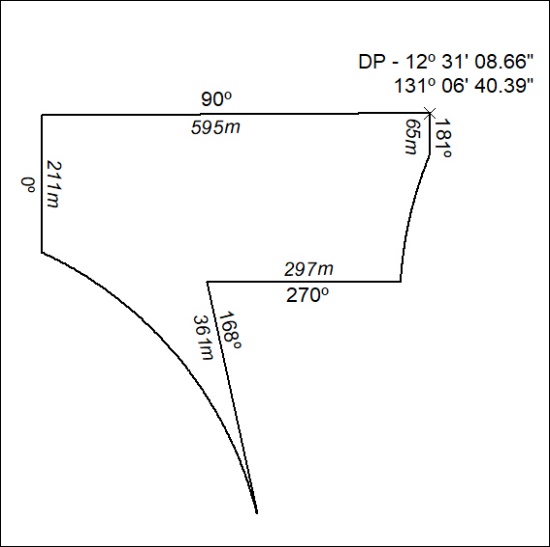 Mineral Titles Act 2010Mineral Titles Act 2010NOTICE OF LAND CEASING TO BE A MINERAL TITLE AREANOTICE OF LAND CEASING TO BE A MINERAL TITLE AREATitle Type and Number:Extractive Mineral Permit (Northern) 1321Area ceased on:05 October 2020Area:14.70 HectareLocality:NOONAMAHName of Applicants(s)Holder(s):100% BERNO BROS. PTY. LIMITED [ACN. 009 592 741]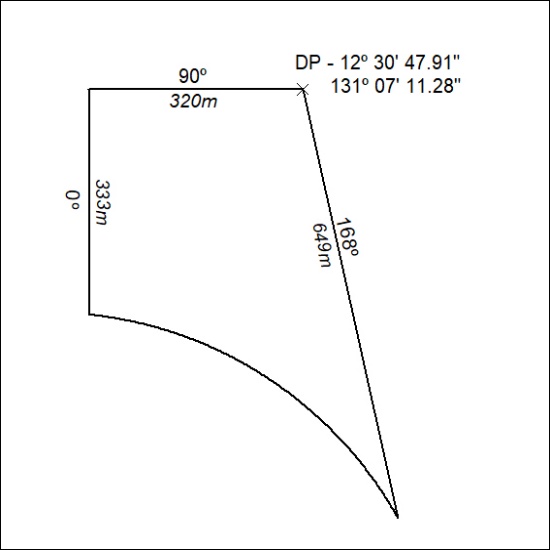 